T.C.GEBZE KAYMAKAMLIĞIİlçe Milli Eğitim Müdürlüğü2020 YILIİŞ TAKVİMİOCAK-2020Yayıma HazırlayanStrateji Geliştirme Hizmetleri ŞubesiMahmut AŞIKOĞLUŞube Müdürü2020 YILI TAKVİMİ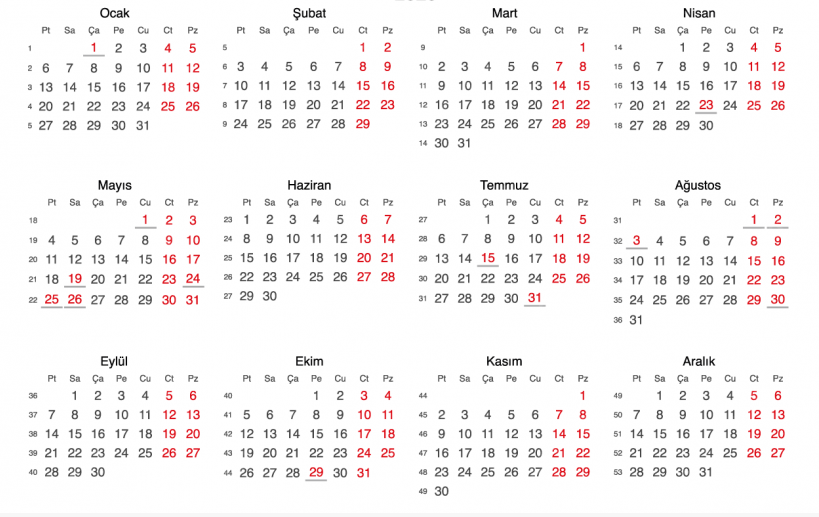 TEMEL EĞİTİM ŞUBESİORTAÖĞRETİM ŞUBESİDİN ÖĞRETİMİ ŞUBESİMESLEKİ VE TEKNİK EĞİTİM ŞUBESİÖZEL EĞİTİM VE REHBERLİK HİZMETLERİ ŞUBESİHAYAT BOYU ÖĞRENME ŞUBESİÖZEL ÖĞRETİM KURUMLARI ŞUBESİBİLGİ İŞLEM VE EĞİTİM TEKNOLOJİLERİ ŞUBESİÖLÇME DEĞERLENDİRME VE SINAV HİZMETLERİ ŞUBESİSTRATEJİ GELİŞTİRME HİZMETLERİ ŞUBESİİNSAN KAYNAKLARI YÖNETİMİ ŞUBESİDESTEK HİZMETLERİ ŞUBESİİNŞAAT VE EMLAK ŞUBESİSorumlu BirimYapılacak ÇalışmalarBaşlama TarihiBitiş TarihiTEMEL EĞİTİM BÖLÜMÜEğitim Öğretim Programlarının İzlenmesi ve Değerlendirilmesi Ocak Aralık TEMEL EĞİTİM BÖLÜMÜÖğrenci Başarılarının İzlenmesi ve Değerlendirilmesi Ocak Aralık TEMEL EĞİTİM BÖLÜMÜYurt Dışından alınan belgelerin denklik işlemleri  Ocak Aralık TEMEL EĞİTİM BÖLÜMÜUlusal ve uluslararası kardeş okul uygulamalarına ait iş ve işlemlerin yürütülmesi Ocak Aralık TEMEL EĞİTİM BÖLÜMÜOkul Gezileri (İl içi, İller arası ve Uluslararası) Ocak Aralık TEMEL EĞİTİM BÖLÜMÜEser İnceleme Komisyonu İşlemleri (İzin - Onay) Ocak Aralık TEMEL EĞİTİM BÖLÜMÜOkul Sütü Programı kapsamında iş ve işlemleri yürütmek Ocak Aralık TEMEL EĞİTİM BÖLÜMÜDynEd İngilizce Dil Eğitimi Sistemin ilişkin iş ve işlemler Ocak Aralık TEMEL EĞİTİM BÖLÜMÜİlçe Milli Eğitim danışma Komisyonu Toplantısı (Eğitim öğretim Yılı başı ve Öğretim Yılı Sonunda yapılır)Eylül HaziranTEMEL EĞİTİM BÖLÜMÜe-Okul sistemi üzerinden e-kayıt yöntemiyle yapılan ilkokul 1’inci ve 5’inci sınıflara aday kayıtların yapılması ve anasınıfı için kayıtların başlamasıHaziran Eylül TEMEL EĞİTİM BÖLÜMÜYabancı Öğrenciler (Suriyeli Öğrenciler) ile ilgili iş ve işlemler (YOBİS Modülü)Ocak Aralık TEMEL EĞİTİM BÖLÜMÜMEB.Okul Öncesi ve İlköğretim Kurumları  Çocuk Kulüpleri ile ilgili İş ve İşlemlerEylül Haziran TEMEL EĞİTİM BÖLÜMÜİlköğretim HaftasıEylül Ayının 3. HaftasıEylül Ayının 3. HaftasıTEMEL EĞİTİM BÖLÜMÜÖğretmenler Günü24 KasımTEMEL EĞİTİM BÖLÜMÜUlusal Egemenlik ve Çocuk Bayramı23 NisanSorumlu BirimYapılacak ÇalışmalarBaşlama TarihiBitiş TarihiORTAÖĞRETİM ŞUBESİ Pansiyon ve Burs Hizmetlerinin İzlenip DeğerlendirilmesiAralık Ocak ORTAÖĞRETİM ŞUBESİ Öğrenci disiplin durumunu takip etmek, disiplinsizliği önleyici tedbirler almak, Ocak Aralık ORTAÖĞRETİM ŞUBESİ Öğrencilerin kayıt-kabul, nakil, kontenjan, ödül, disiplin ve başarı değerlendirme iş ve işlemlerinin yürütülmesini sağlamak, Ocak Aralık ORTAÖĞRETİM ŞUBESİ Eğitim ve öğretim kurumlarının açılması, kapatılması ve bunlara ad verilmesi ile ilgili iş ve işlemleri yürütmek, Ocak Aralık ORTAÖĞRETİM ŞUBESİ Eğitim Bölgeleri ile ilgili iş ve işlemlerin koordinasyonu yapmak. İl zümreleri ile ilgili iş ve işlemleri yapmak. Ocak Aralık ORTAÖĞRETİM ŞUBESİ Öğrenci Ödül ve Disiplin Kurulu ile ilgili iş ve işlemleri yürütmek Ocak Aralık ORTAÖĞRETİM ŞUBESİ Denklik ve Apostil Onay ile ilgili iş ve işlemleri yürütmek,  Ocak Aralık ORTAÖĞRETİM ŞUBESİ Ortaöğretimle ilgili kararlaştırılan politika ve stratejilerin uygulanması Ocak Aralık ORTAÖĞRETİM ŞUBESİ Yarışmalar ile ilgili iş ve işlemler, Ocak Aralık ORTAÖĞRETİM ŞUBESİ Demokrasi Eğitimi ve Öğrenci Meclisleri ile ilgili iş ve işlemleri yürütmek, Ocak Aralık ORTAÖĞRETİM ŞUBESİ Devlet parasız yatılılıktan bursluluğa geçiş başvuruları için duyuru yapılmasıMart Haziran ORTAÖĞRETİM ŞUBESİ 9'uncusınıflara yeni alınacak öğrenci kontenjanlarının belirlenmesi03 Haziran26 Haziran ORTAÖĞRETİM ŞUBESİ İlçe yatılılık ve bursluluk komisyonu kurulmasıMayıs Haziran ORTAÖĞRETİM ŞUBESİ 2016 yılında bursluluğu/yatılılığı kazananların kayıt işlemlerinin (Onay/Ret) modül üzerinde yapılması01 Ekim 16 Kasım ORTAÖĞRETİM ŞUBESİ Açık öğretimden örgün öğretimi nakil başlangıcıHaziran Eylül ORTAÖĞRETİM ŞUBESİ İlçe zümre başkanlar kurulu toplantısıORTAÖĞRETİM ŞUBESİ “12 Mart İstiklâl Marşının Kabul Edildiği Günü ve Mehmet Akif Ersoy’u Anma Günü” etkinlik12 MartORTAÖĞRETİM ŞUBESİ İlçe öğrenci yerleştirme komisyonlarının oluşturulmasıMart Mart Sorumlu BirimYapılacak ÇalışmalarBaşlama TarihiBitiş TarihiDin Öğretimi BölümüAnadolu imam hatip liseleri öğrencileri arasında “Hafızlık ve Ezanı Güzel Okuma, Kur’an-ı Kerim’i Güzel Okuma, Arapça Bilgi ve Etkinlik yarışmalarının gerçekleştirilmesi09 Şubat12 Haziran Din Öğretimi Bölümüİstiklal Marşı’nın Kabulü ve Mehmet Akif Ersoy’u Anma Haftası12 MartDin Öğretimi Bölümü18 Mart Çanakkale Zaferi18 MartDin Öğretimi BölümüKutlu Doğum Haftası etkinlikleri20 Nisan26 Nisan Din Öğretimi BölümüHafızlık ve Ezanı Güzel Okuma Bölge FinaliNisan Din Öğretimi BölümüTürkiye Değer Ödülleri ile ilgili iş ve işlemlerin yürütülmesi1 Ocak31 Aralık Sorumlu BirimYapılacak ÇalışmalarBaşlama TarihiBitiş TarihiMESLEKİ VE TEKNİK EĞİTİM ŞUBESİ"Beyaz Bayrak” iş birliği protokolü kapsamındaki iş ve işlemlerin yapılması Ocak Aralık MESLEKİ VE TEKNİK EĞİTİM ŞUBESİ "Beslenme Dostu Okullar Programı" iş birliği protokolü kapsamındaki iş ve işlemlerin yapılması Ocak Aralık MESLEKİ VE TEKNİK EĞİTİM ŞUBESİ"Okullarda Diyabet Eğitim Programı” iş birliği protokolü kapsamındaki iş ve işlemlerin yapılması Ocak Aralık MESLEKİ VE TEKNİK EĞİTİM ŞUBESİ"Ağız ve Diş Sağlığı Bilincinin Geliştirilmesi Projesi"nin iş ve işlemlerinin yapılması Ocak Aralık MESLEKİ VE TEKNİK EĞİTİM ŞUBESİ"Gençlerde Hijyen ve Cilt Sağlığı Bilincinin Geliştirilmesi Projesi"nin iş ve işlemlerinin yapılması Ocak Aralık MESLEKİ VE TEKNİK EĞİTİM ŞUBESİPansiyonlu mesleki ve teknik ortaöğretim okullarına 2016-2017 eğitim öğretim yılında alınacak parasız yatılı (sınavlı-sınavsız), paralı yatılı, yatılı bölge ortaokullarından mezun olan öğrencilere ait kontenjanların belirlenmesi16 Mart 28 Ağustos MESLEKİ VE TEKNİK EĞİTİM ŞUBESİ2016-2017 eğitim-öğretim yılında meslekî ve teknik ortaöğretim okullarının ilgili programlarına “2016 Temel Eğitimden Orta Öğretime Geçiş Uygulaması Tercih ve Yerleştirme Kılavuzu” doğrultusunda alınacak öğrenci kontenjanlarının belirlenmesi03 Haziran 31 Temmuz MESLEKİ VE TEKNİK EĞİTİM ŞUBESİMesleki ve teknik ortaöğretimde parasız yatılılıktan bursluluğa geçiş başvurularının e-burs modülü üzerinden elektronik ortamda alınması08 Haziran 31 Temmuz MESLEKİ VE TEKNİK EĞİTİM ŞUBESİİşletme belirleme komisyonu kuruluşu ve çalışmasıMart Mayıs MESLEKİ VE TEKNİK EĞİTİM ŞUBESİİşletmelerde yapılan mesleki eğitimin değerlendirilmesiMESLEKİ VE TEKNİK EĞİTİM ŞUBESİTam gün tam yıl kapsamına alınma tekliflerinin başlamasıTemmuz Sorumlu BirimYapılacak ÇalışmalarBaşlama TarihiBitiş TarihiÖZEL EĞİTİM VE REHBERLİK HİZMETLERİ ŞUBESİÖzel yetenekli bireylerin eğitimine yönelik proje ve faaliyetlerin yapılması02 Ocak31 AralıkÖZEL EĞİTİM VE REHBERLİK HİZMETLERİ ŞUBESİMesleki rehberlik hizmetlerine ilişkin çalışmaların yapılması02 Ocak31 AralıkÖZEL EĞİTİM VE REHBERLİK HİZMETLERİ ŞUBESİEğitsel ve mesleki rehberlik kapsamında öğrencilere, velilere ve öğretmenlere yönelik eğitim faaliyetlerinin yapılması02 Ocak30 EylülÖZEL EĞİTİM VE REHBERLİK HİZMETLERİ ŞUBESİToplumsal düzeydeki felaket ve afet durumları ile okullardaki risklere yönelik koruyucu önleyici tedbirler alınması, risklere maruz kalanlara etkili müdahale hizmetlerinin sağlanması için yürütülen psikososyal çalışmaların program ve materyallerinin gözden geçirilerek yenilenmesi02 Ocak31 AralıkÖZEL EĞİTİM VE REHBERLİK HİZMETLERİ ŞUBESİEğitsel ve mesleki rehberlik kapsamında öğrencilere, velilere ve öğretmenlere yönelik broşürlerin hazırlanması ve dağıtılması02 0cak31 AralıkÖZEL EĞİTİM VE REHBERLİK HİZMETLERİ ŞUBESİTedbir kararı alınan öğrencilerin tedbir kararlarının uygulanması.OcakAralıkÖZEL EĞİTİM VE REHBERLİK HİZMETLERİ ŞUBESİBilsem sınavlarının takibi ve duyurularının yapılmasıOcakAralıkÖZEL EĞİTİM VE REHBERLİK HİZMETLERİ ŞUBESİDestek Eğitim Odalarının AçılmasıOcakAralıkSorumlu BirimYapılacak ÇalışmalarBaşlama TarihiBitiş TarihiHAYAT BOYU ÖĞRENME ŞUBESİİlçe Hayat Boyu Öğrenme ve İşbirliği Komisyon ToplantısıAğustos Ocak HAYAT BOYU ÖĞRENME ŞUBESİOkullar Hayat Olsun Projesi ilçe yönetim kurulu toplantısıOcak 2016Nisan HAYAT BOYU ÖĞRENME ŞUBESİe-yaygın modülü iş ve işlemlerini yapmak02 0cak31 AralıkHAYAT BOYU ÖĞRENME ŞUBESİİşbirliği Protokolleri Ocak Aralık Sorumlu BirimYapılacak ÇalışmalarBaşlama TarihiBitiş TarihiÖzel Öğretim Kurumları BölümüE-yurt modülü iş ve işlemlerini yapmak02 0cak31 AralıkÖzel Öğretim Kurumları BölümüDireksiyon uygulama sınavlarının yapılmasıOcakAralıkÖzel Öğretim Kurumları BölümüRehabilitasyon onaylamalarıOcakAralıkÖzel Öğretim Kurumları Bölümüİş Makinesi Dönem AçılışıOcakAralıkÖzel Öğretim Kurumları BölümüÖzel Okul Öğretmen AtamalarıOcak AralıkÖzel Öğretim Kurumları BölümüMTSK Dönem AçılışıOcak AralıkÖzel Öğretim Kurumları BölümüBursluluk Sınavı İşlemleriOcak AralıkÖzel Öğretim Kurumları BölümüMesleki Yeterlilik kursları dönem açılışıOcak AralıkSorumlu BirimYapılacak ÇalışmalarBaşlama TarihiBitiş TarihiBilgi İşlem ve Eğitim Teknolojileri BölümüFATİH Projesi kapsamındaki faaliyetlerin yürütülmesi için gerekli iş ve işlemlerin yapılması02 Ocak31 AralıkBilgi İşlem ve Eğitim Teknolojileri BölümüDynEd ile ilgili iş ve işlemlerin yapılması02 Ocak31 AralıkBilgi İşlem ve Eğitim Teknolojileri BölümüÖrgün ve yaygın eğitimde okuyan resmi özel tüm öğrencilerin iş ve işlemlerini elektronik ortamda gerçekleştirmek02 Ocak31 AralıkBilgi İşlem ve Eğitim Teknolojileri BölümüBakanlığımızın ve Müdürlüğümüzün veri tabanlarının yönetilmesi, işletilmesi ile ilgili iş ve işlemlerini gerçekleştirmek02 Ocak31 AralıkBilgi İşlem ve Eğitim Teknolojileri BölümüEba iş ve işlemlerini takip etmek02 0cak31 AralıkSorumlu BirimYapılacak ÇalışmalarBaşlama TarihiBitiş TarihiÖLÇME DEĞERLENDİRME VE SINAV HİZMETLERİ ŞUBESİAçık ve Mesleki Açık Öğretim Lisesi-1. Dönem Sonu Sınavı OcakÖLÇME DEĞERLENDİRME VE SINAV HİZMETLERİ ŞUBESİAçık Öğretim Ortaokulu 1.Dönem Sınavı MartÖLÇME DEĞERLENDİRME VE SINAV HİZMETLERİ ŞUBESİAçık ve Mesleki Açık Öğretim Lisesi 2. Dönem Sonu Sınavı MayısÖLÇME DEĞERLENDİRME VE SINAV HİZMETLERİ ŞUBESİParasız Yatılılık ve Bursluluk Sınavı (5, 6, 7, 9, 10 ve 11. Sınıflar) HaziranÖLÇME DEĞERLENDİRME VE SINAV HİZMETLERİ ŞUBESİAçık Öğretim Ortaokulu 1. Dönem Sınavı HaziranÖLÇME DEĞERLENDİRME VE SINAV HİZMETLERİ ŞUBESİAçık ve Mesleki Açık Öğretim Lisesi- 3.Dönem Sonu Sınavı AğustosÖLÇME DEĞERLENDİRME VE SINAV HİZMETLERİ ŞUBESİAçık Öğretim Lisesi Ek Sınavı EylülÖLÇME DEĞERLENDİRME VE SINAV HİZMETLERİ ŞUBESİAçık Öğretim Ortaokulu 1.Dönem Sınavı EkimÖLÇME DEĞERLENDİRME VE SINAV HİZMETLERİ ŞUBESİMotorlu Taşıt Sürücü Adayları e-Sınavı OcakAralıkÖLÇME DEĞERLENDİRME VE SINAV HİZMETLERİ ŞUBESİÖrgün ve Yaygın Eğitimi Destekleme ve Yetiştirme Kursları ile ilgili iş ve işlemlerOcakSorumlu BirimYapılacak ÇalışmalarBaşlama TarihiBitiş TarihiStrateji Geliştirme Hizmetleri BölümüPerformans Programlarının birimlere gönderilmesiStrateji Geliştirme Hizmetleri BölümüStratejik Plan ve Performans Programına uygun olarak bütün birimlerin çalışmalarının takip edilmesi30 Ocak31 AralıkStrateji Geliştirme Hizmetleri BölümüOkul ve Kurumların Stratejik Plan çalışmaları için danışmanlık yapılması2 Ocak31 AralıkStrateji Geliştirme Hizmetleri Bölümüİş Takviminin Hazırlanması14 Eylül31 AralıkStrateji Geliştirme Hizmetleri BölümüKurumun Stratejik Planı doğrultusunda kurumsal hedeflerin gerçekleştirilmesine yönelik araştırmaların ve projelerin yapılması2 Ocak31 AralıkStrateji Geliştirme Hizmetleri BölümüYerel, ulusal, uluslararası hibe fonlarını, ilçe düzeyinde eğitim kurumlarına duyurulması ve tanıtılması  2 Ocak31 AralıkStrateji Geliştirme Hizmetleri Bölümüİlçe düzeyindeki eğitim kurumlarında uygulanan projelerle ilgili veri toplanması ve raporlanması2 Ocak31 AralıkStrateji Geliştirme Hizmetleri BölümüHizmet alanların memnuniyetlerini artırmak ve hizmet anlayışına yönelik düzenlemeler yapmak için memnuniyet anketlerinin yapılması02 Ocak 31 AralıkStrateji Geliştirme Hizmetleri BölümüAB projeleri kapsamında eğitim kurumlarımızdaki yönetici, öğretmen ve öğrencilerin yurt dışı çıkış izinleri ile ilgili gerekli yazışmaların yapılması2 Ocak31 AralıkStrateji Geliştirme Hizmetleri Bölümüİlçede okul/kurumlarında yapılacak araştırma anket çalışmaları ile ilgili gerekli izinlerin verilmesi için yazışmaların yapılması2 Ocak31 AralıkStrateji Geliştirme Hizmetleri Bölümü"Okul Kantinlerinin Denetimi ve Uyulacak Hijyen Kuralları" ile "Okul Kantinlerindeki Gıda Satışı" konularında duyurusu yapılan hususlara yönelik iş ve işlemlerin yapılmasıOcak AralıkStrateji Geliştirme Hizmetleri BölümüOkul kantin ihalelerinin yapılması ve aylık il mili eğitim müdürlüğü, ilçe milli eğitim müdürlüğü kantin paylarının takibi OcakAralıkStrateji Geliştirme Hizmetleri Bölümüİlçe kantin payından muhtelif eğitim öğretim giderleri için, ihtiyaç sahibi okullara yardım yapılması.OcakAralıkStrateji Geliştirme Hizmetleri BölümüKamu zararı dosyaları açılması açılan dosyaların tahsil ve takibi.OcakAralıkStrateji Geliştirme Hizmetleri BölümüTEFBİS iş ve işlemlerinin yürütülmesi.OcakAralıkStrateji Geliştirme Hizmetleri BölümüTüm Resmi ve Özel okul ve kurumların MEİS modülü bilgi girişinin yapılmasının sağlanması ve ilçe onay işlemleri.EylülAralıkStrateji Geliştirme Hizmetleri BölümüMal ve Hizmet Yapım Harcamaları onay iş ve işlemleri.OcakAralıkStrateji Geliştirme Hizmetleri BölümüOkul ve kurumlardan gönderilen KDV istisna belgelerinin onay işlemleri.OcakAralıkSorumlu BirimYapılacak ÇalışmalarBaşlama TarihiBitiş Tarihiİnsan Kaynakları BölümüEmekliye ayrılacak personelin emekliye ayrılma işlemlerinin gerçekleşmesiTemmuzAğustosİnsan Kaynakları BölümüAdaylık Kaldırma Onaylarının alınmasıOcakAralıkİnsan Kaynakları BölümüAskerlik Sevk Tehiri İşlemleriKasım Ağustosİnsan Kaynakları BölümüYetkili Sendika Belirleme Çalışmalarının yapılması1 Mart15 Mayısİnsan Kaynakları BölümüBakanlığın taraf olduğu adli ve idari davalarda, tahkim yargılamasında ve icra işlemlerinde Bakanlığı temsil etmek, dava ve icra işlemlerini takip etmek, anlaşmazlıkları önleyici hukukî tedbirleri zamanında almakOcakAralıkİnsan Kaynakları BölümüBirimlerce yürütülen çalışmalara hukuki destek sağlamak, toplantı ve komisyonlara katılmakOcakAralıkİnsan Kaynakları BölümüGeçici ve ücretli öğretmen görevlendirmeleriOcakAralıkİnsan Kaynakları BölümüYer değiştirme ve ilk atama işlemlerinin yapılmasıOcakAralıkİnsan Kaynakları BölümüGörevde yükselme ve unvan değişikliğine bağlı işlemlerin yapılmasıOcakAralıkSorumlu BirimYapılacak ÇalışmalarBaşlama TarihiBitiş TarihiDestek Hizmetler Bölümüz-kütüphane kurulması ile ilgili iş ve işlemlerin yürütülmesi02 Ocak31 AralıkDestek Hizmetler Bölümü4/C’li personelin iş ve işlemlerinin yapılması02 Ocak31 AralıkDestek Hizmetler BölümüTaşımalı İlköğretim Taşıma ve Yemek İhalelerinin TamamlanmasıDestek Hizmetler Bölümüeğitim-öğretim yılında okullarda okutulacak ders kitaplarının dağıtım noktalarından öğrencilere verilmek üzere okullara dağıtımının yapılması21 Ağustos11 EylülDestek Hizmetler BölümüDonatım ihtiyaçlarının e-talep modülüne girilmesiOcak Şubat Destek Hizmetler BölümüTaşımalı İlköğretim Planlamasının Yapılması06 Şubat18 MayısDestek Hizmetler BölümüTaşımalı ortaöğretim Planlamasının Yapılması01 Ağustos30 EylülDestek Hizmetler Bölümüİlkokul ve ortaokul taşımalı planlarının ile gönderilmesiMart Destek Hizmetler BölümüTaşımalı ortaöğretim Taşıma ve Yemek İhalelerinin Tamamlanması20 Eylül31 EkimDestek Hizmetler BölümüPersonelin maaş ve geçici görev yollukları, sürekli görev yolluğu ve seyyar görev tazminatlarının ödenmesi02 Ocak31 AralıkDestek Hizmetler BölümüOkulların ihtiyacı olan karne vb belgenin alımının yapılmasıOcak Haziran Destek Hizmetler Bölümüe-taşınır iş ve işlemlerinin yapılmasıSorumlu BirimYapılacak ÇalışmalarBaşlama TarihiBitiş Tarihiİnşaat ve Emlak BölümüOnarım tekliflerinin e-yatırım modülüne girişiOcakŞubatİnşaat ve Emlak BölümüYeni yatırım tekliflerinin yapılmasıOcakİnşaat ve Emlak Bölümüİnşaat ve Emlak Bölümü